ΘΕΜΑ : Προσφορά τετραήμερης εκπαιδευτικής εκδρομής στο  Ναύπλιο Το 2ο ΓΕΛ. Ευόσμου προτίθεται να πραγματοποιήσει τετραήμερη εκπαιδευτική εκδρομή στο Ναύπλιο (Διέλευση και στάση στην Αθήνα).Η εκδρομή θα πραγματοποιηθεί στο διάστημα   19 -22 /4/2018  ή  20 - 23 /4/2018 και θα συμμετέχουν τριάντα εννέα (39) μαθητές και τρεις (03) συνοδοί καθηγητές.Παρακαλούμε τα γραφεία τουρισμού, που πληρούν τις προβλεπόμενες από το νόμο προϋποθέσεις, να καταθέσουν τις προσφορές τους, σε σφραγισμένο φάκελο, μέχρι την  Πέμπτη   22 / 2 /2018  και ώρα  13:00, στο γραφείο του Διευθυντή του 2oυ ΓΕΛ Ευόσμου (Πετμεζά και Ιπποδρομίου 1, 56224, Εύοσμος, τηλ. 2310642595).Επιθυμούμε στις προσφορές να περιλαμβάνονται τα εξής:Μετακίνηση με λεωφορείο από Θεσσαλονίκη προς Ναύπλιο με επιστροφή  Διαμονή σε ξενοδοχείο τριών ή τεσσάρων αστέρων ( 3 ή 4*) με πρωινό.Τρεις  (03) διανυκτερεύσεις.Μονόκλινα δωμάτια για τους συνοδούς καθηγητές και τρίκλινα δωμάτια για τους μαθητές.Συνοδός και ξεναγός σε όλη τη διάρκεια της εκδρομής.        Εγγυήσεις: α) Βεβαίωση λειτουργίας με ειδικό σήμα από τον Ε.Ο.Τ. β) Βεβαίωση του ξενοδοχείου για διαθεσιμότητα και προκράτηση.γ) Ατομική ταξιδιωτική  ασφάλιση σύμφωνα με την κείμενη νομοθεσία και βεβαίωση    ασφάλισης με την ονομαστική λίστα του σχολείου, 2 – 3 ημέρες πριν την αναχώρηση.δ) Με το πέρας της εκδρομής θα δοθούν στους μαθητές ατομικές αποδείξεις πληρωμής.     Για όλες τις υπηρεσίες που αναγράφονται παραπάνω ζητείται το συνολικό κόστος της       εκδρομής καθώς και το κόστος ανά μαθητή.Προσοχή: Καμία προσφορά δεν θα γίνει δεκτή αν δεν περιλαμβάνει όλα όσα απαιτούνται και αναφέρονται παραπάνω.Πρόγραμμα: Καταρτίζεται με συνεργασία σχολείου και πρακτορείου Παρακαλούμε για τις δικές σας ενέργειες.                                                                                                                                               Ο Διευθυντής                Γεώργιος ΚαπούλαςΕΛΛΗΝΙΚΗ ΔΗΜΟΚΡΑΤΙΑΥΠΟΥΡΓΕΙΟ ΠΑΙΔΕΙΑΣ ΚΑΙ ΘΡΗΣΚΕΥΜΑΤΩΝΠΕΡΙΦΕΡΕΙΑΚΗ ΔΙΕΥΘΥΝΣΗ Π.Ε & Δ.Ε ΚΕΝΤΡ. ΜΑΚΕΔΟΝΙΑΣΔ/ΝΣΗ ΔΕΥΤ/ΘΜΙΑΣ ΕΚΠ/ΣΗΣ ΔΥΤΙΚΗΣ ΘΕΣ/ΝΙΚΗΣ2o ΓΕΛ  ΕΥΟΣΜΟΥΤαχ. Δ/νση	: Πετμεζά κ Ιπποδρομίου 1Ταχ.Κωδ.	: 56224 - ΕύοσμοςΠληροφ.	: Τηλέφωνο	: 2310642595FAX	: 2310642597Email	     : mail@2lyk-evosm.thess.sch.gr                                                Εύοσμος 14/2/2018                                          Αρ. Πρωτ:  65    Προς :  Ενδιαφερόμενα Γραφεία                 Γενικού Τουρισμού 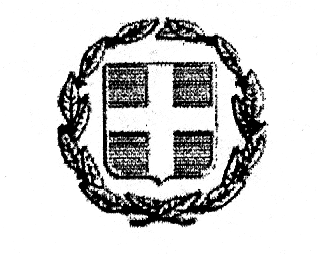 